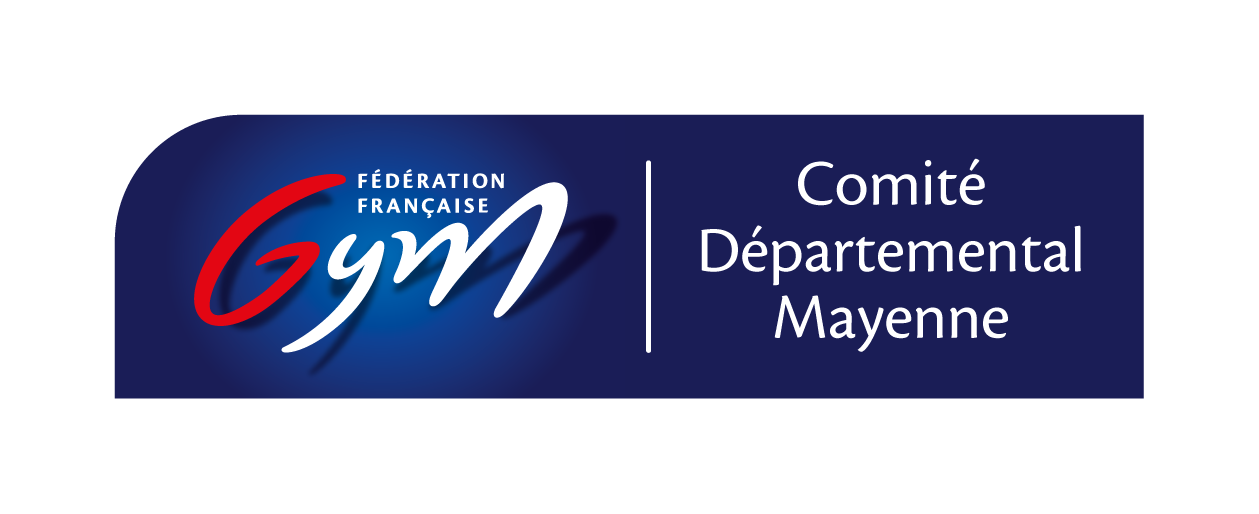 Inscriptions stage départemental GR Mardi 02 NovembreRégionales et Régionales B individuelles Club : 							Cadre : Nom et prénomAnnée de naissanceN°licence